Муниципальное казённое дошкольное образовательное учреждение «Центр развития ребёнка – детский сад «Колокольчик» п. Витим»МО «Ленский район» РС(Я)Конспект НОД по художественно – эстетическому развитию в группе компенсирующей направленности для детей с ТНРЛексическая тема: «Посуда»Рисование на тему: «Роспись ложки (хохломская роспись)»                                                                                                            Воспитатель: Гавшина О.Л.2024г.Конспект НОД по художественно - эстетическому развитиюв подготовительной группе компенсирующей направленности для детей с ТНРЛексическая тема: «Посуда»Рисование на тему: «Роспись ложки (хохломская роспись)»Цель: ознакомить детей с видами народного творчества – художественной росписью.Задачи: Образовательные: продолжение знакомства детей с изделиями Хохломы, её историей; ознакомление с новым элементом – завиток; закрепление умения рисовать ягоды (штампом), листья, травку; продолжение обучения детей составлять узор в круге; передавать колорит росписи, сочетание цвета, фона и элементов растительного узора; активизировать словарь детей по теме «Посуда».Развивающие: развитие эстетического восприятия, чувство цвета, композиции выделяя её основную часть; развитие технических навыков – умело пользоваться кистью (рисовать кончиком кисти, держа ее в вертикальном направлении, всей кистью, свободно двигать в разных направлениях).Воспитательные: воспитание в детях умения любоваться красотой хохломской росписи, отличать ее своеобразие, колорит, нежность; воспитывать интерес и уважение к труду хохломских мастеров – умельцев.Предварительная работа: беседа о народном творчестве, знакомство с промыслом Хохломы, рассматривание иллюстраций, посуды, игрушек, изделий народных мастеров.Материал демонстрационный: выставка изделий хохломской росписи, изображения хохломских изделий.Материал раздаточный: силуэт деревянной ложки из желтого картона, краски, кисточки, ватные палочки, салфетки, стаканчики для воды.Ход НОД1.Организационный момент. Звучит русская народная музыка. На столах перед детьми расставлены хохломские изделия.Воспитатель: - Посмотрите, ребята, на эти изделия. Как их можно назвать, одним словом.  Дети:- Посуда.- Одинаковая ли здесь посуда?  Дети:- Нет.Воспитатель:- Здесь и чашки, здесь и ложки, самовар да поварешки. Воспитатель:- Возьмите в руки по одному изделию, внимательно рассмотрите его. Чем же похожа эта посуда? Дети:- Она сделана из дерева, одинаковые элементы узора (завитки, травка, листки, веточка с ягодами).Воспитатель:- Узор выполнен на чёрном или желтом фоне. (Ответы детей).- Как называется эта посуда? Кто уже догадался? Дети:- Хохломская посуда.Воспитатель:- Да к вам приехала сама Золотая Хохлома!2. Основная часть. Беседа «Золотая хохлома»Воспитатель:- Выросла золотая травка на ложке,Распустился цветок на плошке,Ягодка клюква поспела на поварешке.Воспитатель: - Как появилось это диво дивное - «золотая хохлома»? Старинное предание рассказывает: жил когда-то в нижегородских лесах, на берегу тихой реки, человек. Кто он и откуда пришел, нам не ведомо. Вырезал тот человек деревянные чаши да ложки и так их расписывал (раскрашивал), что казалось, сделаны они из чистого золота. Узнал об этом царь и рассердился: «Почему у меня во дворце нет такого мастера?! Ко мне его! Немедленно!» Стукнул посохом, топнул ногой и послал солдат, чтобы доставили умельца во дворец. Отправились солдаты выполнять царский приказ, но, сколько ни искали, не смогли найти чудо-мастера. Ушел он неведомо куда, но прежде научил местных крестьян делать «золотую» посуду. В каждой избе сверкали «золотом» чашки да ложки. Много «золотой» посуды продавалось на ярмарке в селе Хохлома. Так и родилось название «золотая хохлома».- Труден путь изготовления хохломских изделий. Сначала изделие точат из дерева, покрывают слоем глины, льняным маслом, олифой, алюминиевым порошком, после сушки изделие покрывают лаком и ставят в печь. Здесь лак темнеет, и изделие становится золотистым.Физкультурная минутка.Наши синие цветы распустили лепестки,(дети встают со стульчиков, поднимают руки вверх)Ветерок чуть дышит, лепестки колышет.(качают руками вправо-влево)Наши синие цветы закрывают лепестки,(соединяют руки над головой)Тихо засыпают, головой качают.(руки под щеку, затем качают головой)Завтра утром все цветкиВновь распустят лепестки.(снова руки вверх и покружиться)Воспитатель:- Ребята, а вы хотите стать настоящими мастерами-художниками Хохломы и разрисовать ложки?Дети:- Да! А теперь, все за столы дружно сели, на меня все посмотрели.
Показ поэтапный росписи ложки.Воспитатель: - Для составления узора нам понадобятся цвета – черный, красный, зеленый, (показываю образец росписи ложки).- Ребята, посмотрите на образец ложки и скажите, из каких элементов состоит узор? Дети:- Узор состоит из ветки с ягодами, листиков, завитков и травки.Воспитатель:- Главное правило при составлении узора: элементы узора должны располагаться ритмично, на одинаковом расстоянии, повторяя элементы равномерно. - Посмотрите, как я буду расписывать ложку. Сначала нужно нарисовать изогнутую веточку концом кисти в центре ложки. Затем на ветке листья (листья можно нарисовать концом кисти, примакиванием) и ягоды – штампом (ватной палочкой). Потом около ягод и листьев можно нарисовать травинки – линиями (дугообразными). - Сейчас вы станете мастерами – художниками Хохломы и украсите деревянные ложки узорами.Но сначала разомнем наши пальчики. Пальчиковая гимнастика «Помощники».Раз, два, три, четыре,(удар кулачками друг о друга, хлопок в ладоши; повторить)Мы посуду перемыли:(одна ладонь скользит по другой по кругу)Чайник, чашку, ковшик, ложку(загибают пальчики по одному, начиная с большого)И большую поварешку.Мы посуду перемыли,(одна ладонь скользит по другой)Только чашку мы разбили,Ковшик тоже развалился,Нос у чайника отбился.(загибают пальчики по одному, начиная с большого)Ложку мы чуть-чуть сломали,Так мы маме помогали.(удар кулачками друг о друга, хлопок в ладоши; повторить)Воспитатель: - Теперь приступаем к работе.3. Продуктивная деятельность. Самостоятельная работа детей. Сопровождается музыкой Ю. Чичков «Наша Хохлома», дуэт – Маскарад «Русские ложки». Когда дети нарисуют ягоды и листья, посоветовать дорисовать к ягодам мелкие детали на их концах (точки или «усики», а на листьях – прожилки (чёрные). В ходе рисования осуществлять индивидуальный подход. В конце работы дети наводят порядок на столах.4. Итог занятия. Анализ детских работ.Воспитатель:- Посмотрите, какая красота получилась, какие сказочно красивые узоры. - С творчеством народных мастеров какого промысла мы сегодня познакомились? (Ответы детей).- Чем отличается хохломская роспись от других видов росписи? (Ответы детей).- Какие элементы хохломской росписи вы использовали? (Ответы детей).- Было ли вам интересно? (Ответы детей).- Что запомнилось на занятии? (Ответы детей).- В чём испытывали затруднения? (Ответы детей).  - Что вы можете сказать о своих работах? Всё ли удалось, почему? (Ответы детей). - Дети делятся своими впечатлениями о занятии.- Ребята, вы очень старались, вы настоящие мастера!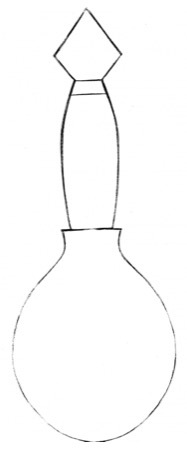 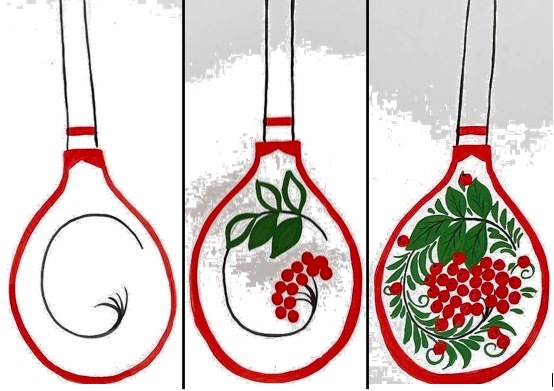 